Conference paper 				 			October 2023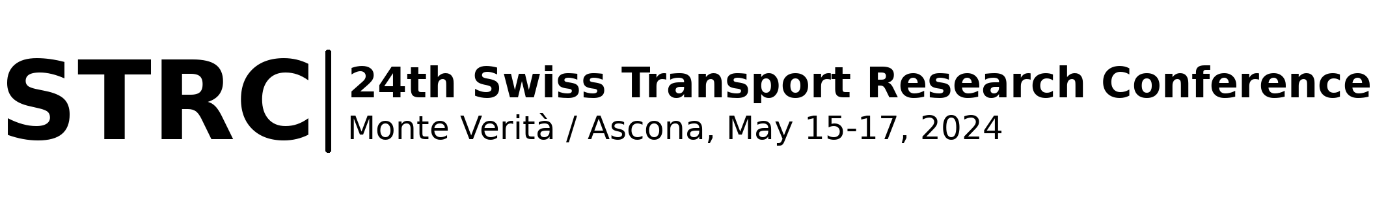 Phone: Fax: E-Mail: October 2023AbstractList of tablesTable 1: Label	5Table 2: Label	6List of figuresFigure 1: Label	7HeadingParagraphTable 1: LabelSubheadingParagraphSubsubheadingParagraphSubheadinglist itemlist itemFigure 1: Label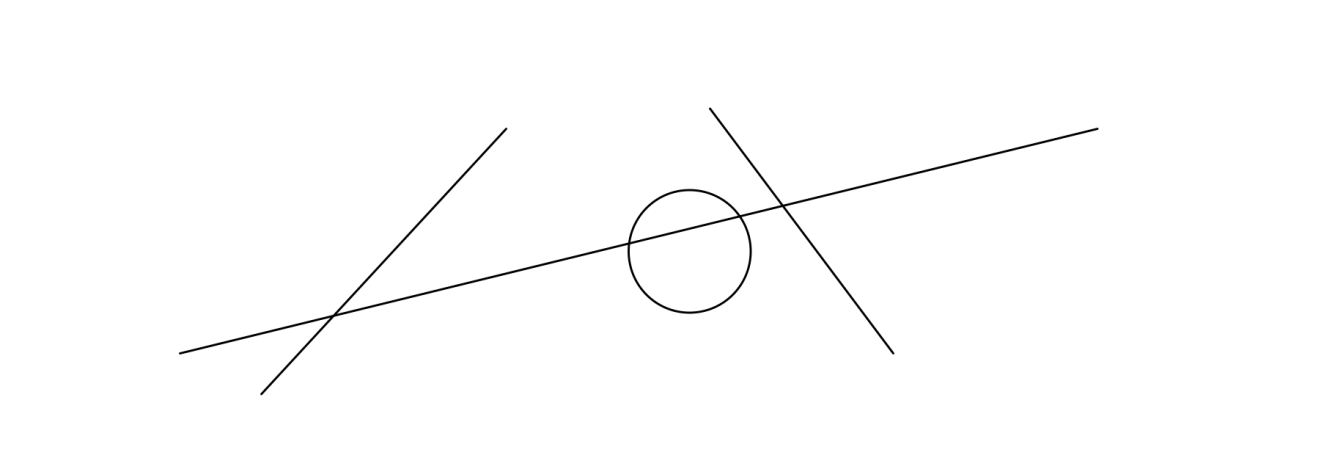 Reference listArthur, P. and R. Passini (1992) Wayfinding: People, Signs and Architecture, McGraw Hill, New York.Backhaus, N. and M. Steinemann (2002) Leitfaden für wissenschaftl. Arbeiten, Schriftenreihe Anthropogeographie, Geographisches Institut, Zurich University UZH, Zurich.Chapman, M and C. Wykes (1996) Plain Figures, HMSO, London.Cleveland, W.S. (1994) The Elements of Graphing Data, Hobart Press, Summit. Dudenredaktion (Hrsg.) (2014) Duden: Die deutsche Rechtschreibung, Dudenverlag, Mannheim.ETHZ CC (2016) Corporate design, https://www.ethz.ch/services/en/service/communication/corporate-design.html, ETH Zurich Corporate Communications, Zurich, May 2016.Gowers, E. (1986) The Complete Plain Words, revised by S. Greenbaum and J. Whitcut, HMSO, London.RSETHZ (2004a) Procedure to address allegations of research misconduct at the ETH Zurich (RSETHZ 415), Rechtsdienst ETH Zurich, Zurich.RSETHZ (2004b) Disciplinary code of the Swiss Federal Institute of Technology Zurich (RSETHZ 361.1), Rechtsdienst ETH Zurich, Zurich.RSETHZ (2007) Guidelines for Research Integrity and Good Scientific Practice at the ETH Zurich (RSETHZ 414), Rechtsdienst ETH Zurich, Zurich.Schweizerische Bundeskanzlei (1996) Leitfaden zur sprachlichen Gleichbehandlung, EDMZ, Bern.Schweizerische Bundeskanzlei (1998) Leitfaden zur Neuregelung der deutschen Rechtschreibung, EDMZ, Bern.Tufte, E. (1983) The Visual Display of Quantitative Information, Graphics Press, Cheshire. Wilkinson, L. (1999) The Grammar of Graphics, Springer, Heidelberg. GlossaryTextAppendix HeadingAppendix SubheadingAppendix Subsubheading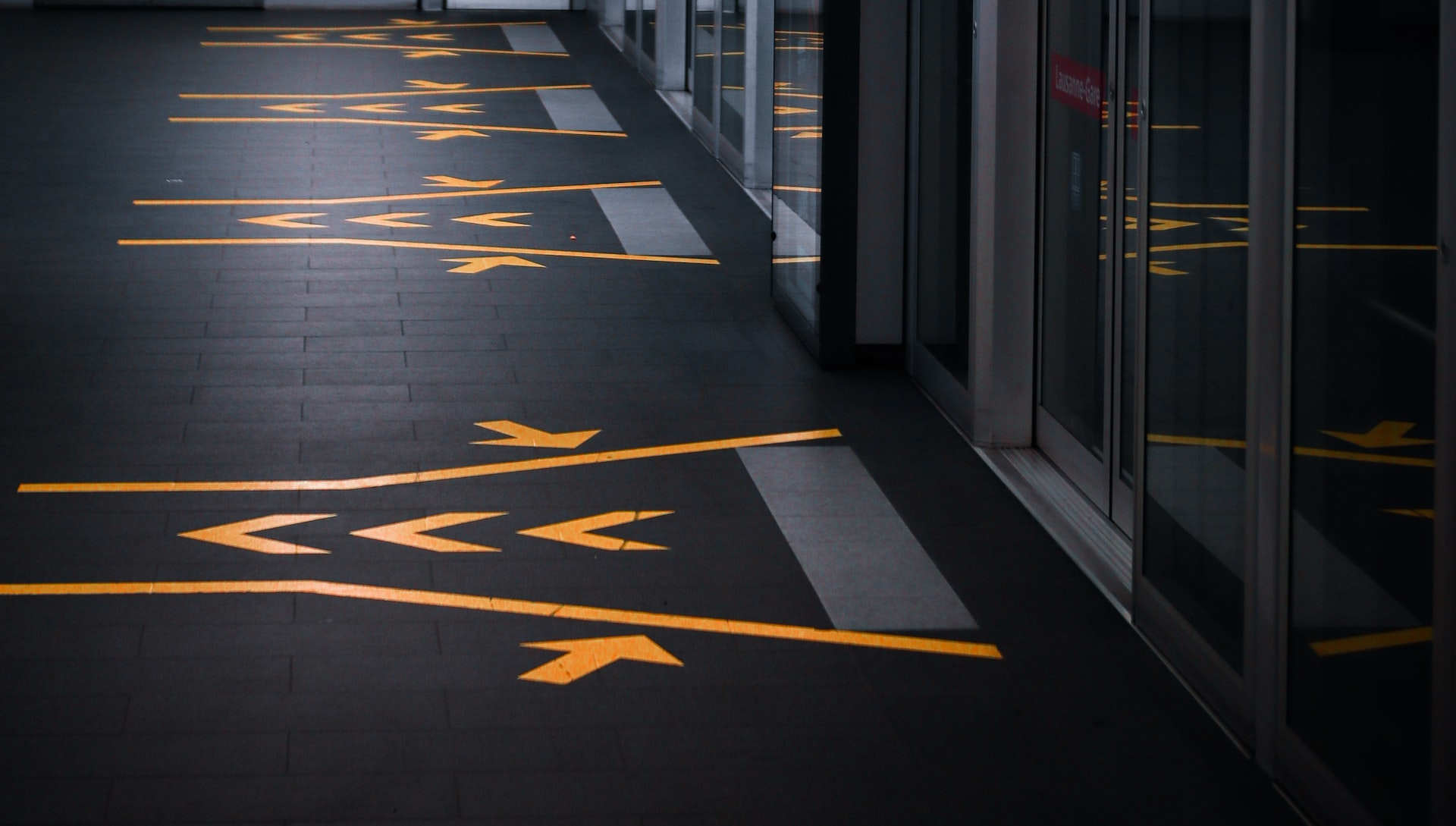 HeadingHeadingHeadingHeadingHeadingTable contentTable contentTable contentTable contentTable contentSource or notes.Source or notes.Source or notes.Source or notes.Source or notes.Table 2: LabelTable 2: LabelTable 2: LabelTable 2: LabelTable 2: LabelTable 2: LabelTable 2: LabelTable 2: LabelTable headerTable headerTable headerTable headerTable headerTable headerTable headerTable headerSub headerSub headerSub headerSub headerSub headerSub headerSub headerTable contentContentContentContentContentContentContentContentSource and or notes.Source and or notes.Source and or notes.Source and or notes.Source and or notes.Source and or notes.Source and or notes.Source and or notes.